Дата размещения 08.06.2020.Срок приема заключений по результатам независимой антикоррупционной экспертизы с 08.06.2020  по 18.06.2020г.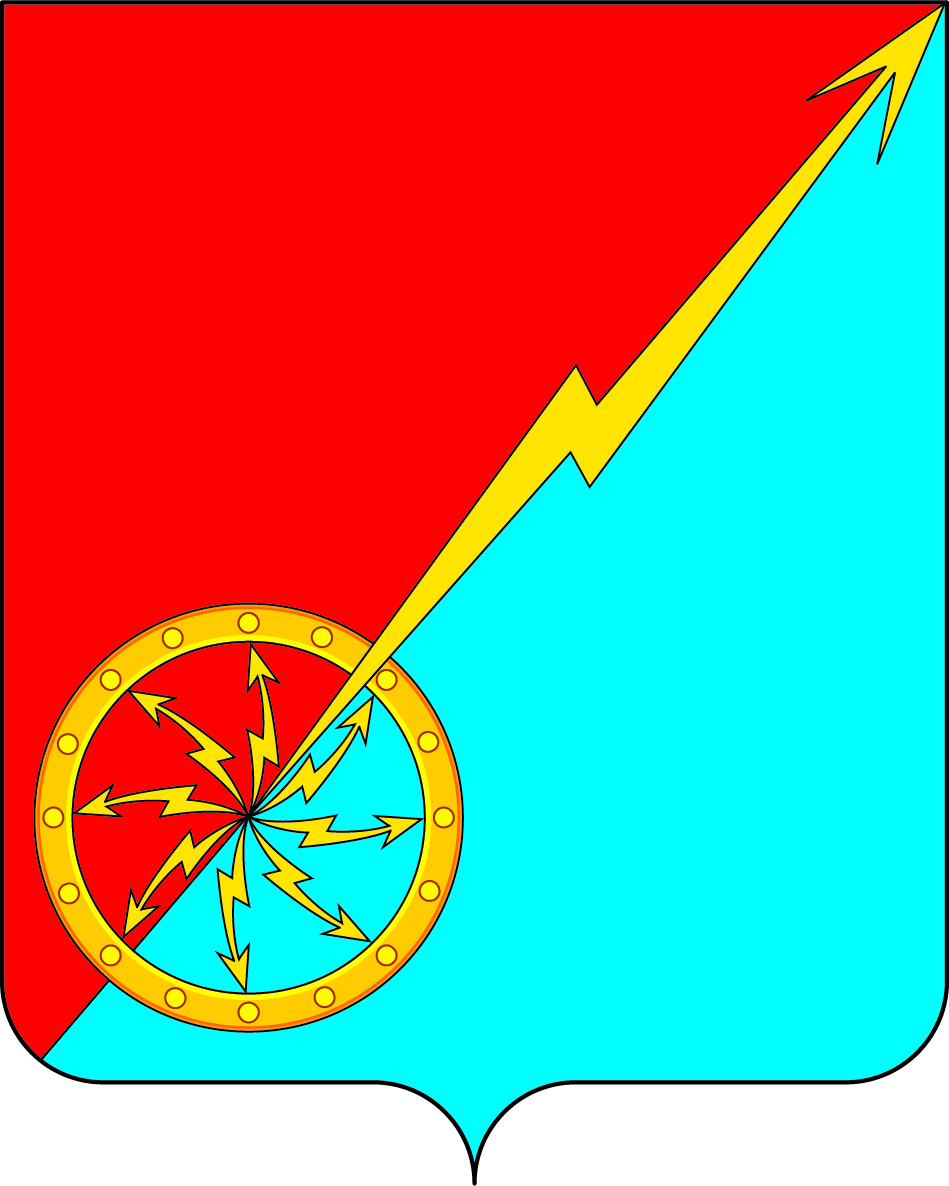 О внесении изменений в решение собрания депутатов № 8-30 от 22.01.2015г. «Об утверждении Положения «О погребении и похоронном деле на территории муниципального образования город Советск Щёкинского района»В соответствии с Федеральным законом от 06.10.2003 года «Об общих принципах организации местного самоуправления в Российской Федерации», на основании Устава муниципального образования город Советск Щекинского района,  Собрание депутатов муниципального образования город Советск Щекинского района РЕШИЛО:1. Внести в приложение к решению Собрания депутатов № 8-30 от 22.01.2015г. «Об утверждении Положения «О погребении и похоронном деле  на территории  муниципального образования город Советск Щёкинского района» следующее изменение:- раздел 2 дополнить пунктом 2.2 следующего содержания:«Погребение умерших на общественных кладбищах и подзахоронение в муниципальном образовании город Советск Щекинского района производится после регистрации смерти умершего в органах записи актов гражданского состояния на основании свидетельства о смерти, выдаваемого данными органами».2. Решение обнародовать путем размещения на официальном сайте муниципального образования город Советск Щекинского района в сети «Интернет» и на информационном стенде администрации муниципального образования город Советск Щекинского по адресу: г. Советск, пл. Советов, д. 1.3.  Решение вступает в силу со дня его официального обнародования.Глава муниципального образования			Е. В. Холаимовагород Советск Щекинского районаСобрание депутатов муниципального образованияСобрание депутатов муниципального образованиягород Советск Щекинского районагород Советск Щекинского районаIV созываПРОЕКТIV созываПРОЕКТРЕШЕНИЕРЕШЕНИЕот ______________ 2020  года№ ________